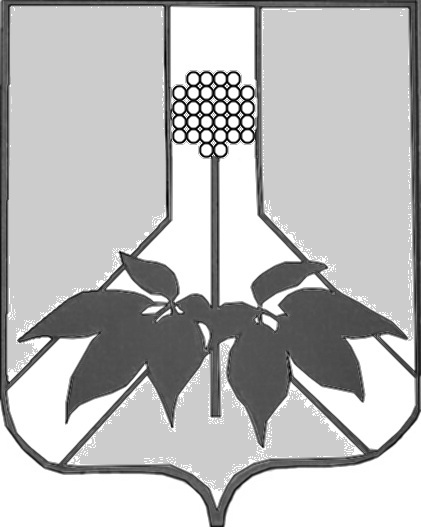 ДУМА  ДАЛЬНЕРЕЧЕНСКОГО МУНИЦИПАЛЬНОГО  РАЙОНАРЕШЕНИЕ29 октября 2019 года                                     г. Дальнереченск                                         №  629О принятии к сведению информации главного врача краевого государственного бюджетного учреждения здравоохранения «Дальнереченская центральная г7ородская больница» о состоянии здравоохранения в Дальнереченском муниципальном районе, и о реализации национального проекта «Здравоохранение»  Заслушав  и обсудив  информацию главного врача краевого государственного бюджетного учреждения здравоохранения «Дальнереченская центральная городская больница» о состоянии здравоохранения в Дальнереченском муниципальном районе, и о реализации национального проекта «Здравоохранение», Дума Дальнереченского муниципального района РЕШИЛА: Принять к сведению представленную информацию (прилагается).Рекомендовать главному врачу КГБУЗ «Дальнереченская центральная городская больница»:Рассмотреть возможность, направлять не реже двух  раз в неделю  в амбулаторию села Ракитное - врача общей практики и детского педиатра, из состава врачей, работающих в поликлинике   города Дальнереченска,  для осуществления приема  пациентов в амбулатории села Ракитное в период  нахождения в отпуске врача работающего в амбулатории села Ракитное, либо его длительного отсутствия по иным причинам.Рассмотреть возможность  организовать для сельских фельдшеров обучение с дальнейшим получением лицензии, на право проведения предрейсовых и  послерейсовых медицинских осмотров водителей транспортных средств, для осуществления таковых  осмотров водителей школьных автобусов. Настоящее решение вступает в силу со дня его принятия.Председатель Думы Дальнереченскогомуниципального района 				             Н. В. Гуцалюк 